« Lorsque toutes choses lui auront été soumises, alors le Fils lui-même se soumettra à Celui qui lui a tout soumis, afin que Dieu soit tout en tous » (1 Co 15, 28).***Entrée :Que soit béni le nom de Dieu, de siècle en siècle, qu'il soit béni ! (bis)À Lui la sagesse et la force, toutes ses voies sont droites Il porte juste sentence en toutes choses. R/À Lui le secret des abîmes, Il connaît les ténèbres, Et la lumière réside auprès de Lui. R/À Lui la gloire et la louange, Il répond aux prières, Il donne l'intelligence et la sagesse. R/Rendons gloire à Dieu, notre Père, à son Fils Jésus-Christ, Gloire à l'Esprit d'amour dans tous les siècles ! R/Kyrie, Kyrie, Kyrie eleisonJésus, Prince de paix, Roi bafoué par amour pour les pécheurs. Kyrie…Jésus, Maître et Seigneur, gloire humiliée par amour pour les pécheurs.Kyrie…Jésus ressuscité, Prêtre éternel par amour pour les pécheurs. Kyrie…Gloria, gloria in excelsis Deo (bis)1ère lecture : 2e Livre de Samuel« Tu seras le berger d’Israël mon peuple, tu seras le chef d’Israël. » (2 S 5, 1-3)Psaume : Ps 121J’étais dans la joie, alléluia,quand je suis parti vers la maison du Seigneur (bis)Quelle joie quand on m’a dit :« Nous irons à la maison du Seigneur ! » Maintenant notre marche prend fin devant tes portes, Jérusalem !Jérusalem, te voici dans tes murs :ville où tout ensemble ne fait qu’un !C’est là que montent les tribus, les tribus du Seigneur,là qu’Israël doit rendre grâce au nom du Seigneur.C’est là le siège du droit,le siège de la maison de David.Appelez le bonheur sur Jérusalem :« Paix à ceux qui t’aiment ! »J’étais dans la joie, alléluia,quand je suis parti vers la maison du Seigneur (bis)2ème lecture : Première lettre de saint Paul apôtre aux Colossiens« Dieu nous a placés dans le Royaume de son Fils bien-aimé […], image du Dieu invisible, le premier-né, avant toute créature » (Col 1, 12-20)Alléluia. Alléluia. Béni soit celui qui vient au nom du Seigneur.Béni soit le Règne qui vient, celui de David notre père.Alléluia.Évangile de Jésus Christ selon saint Luc ((Lc 23, 35-43)En ce temps-là, on venait de crucifier Jésus, et le peuple restait là à observer. Les chefs tournaient Jésus en dérision et disaient : « Il en a sauvé d’autres : qu’il se sauve lui- même, s’il est le Messie de Dieu, l’Élu ! » Les soldats aussi se moquaient de lui ;s’approchant, ils lui présentaient de la boisson vinaigrée, en disant : « Si tu es le roi des Juifs, sauve-toi toi-même ! » Il y avait aussi une inscription au-dessus de lui :« Celui-ci est le roi des Juifs. » L’un des malfaiteurs suspendus en croix l’injuriait :« N’es-tu pas le Christ ? Sauve-toi toi-même, et nous aussi ! » Mais l’autre lui fit de vifs reproches : « Tu ne crains donc pas Dieu ! Tu es pourtant un condamné, toiaussi ! Et puis, pour nous, c’est juste : après ce que nous avons fait, nous avons ce que nous méritons. Mais lui, il n’a rien fait de mal. » Et il disait : « Jésus, souviens-toi de moi quand tu viendras dans ton Royaume. » Jésus lui déclara : « Amen, je te le dis : aujourd’hui, avec moi, tu seras dans le Paradis. »Prière universelleRéveille ta puissance, Seigneur, viens nous sauverSanctus : Dieu saint, Dieu fort, Dieu immortel, béni soit ton nomCiel et terre sont remplis de ta gloire. Dieu saint…Béni soit celui qui vient au nom du Seigneur ; Dieu saint…AgnusAgneau glorieux, Agneau que nous avions rejeté, Agneau devenu notre berger.Prends pitié de nous : conduis-nous vers le Père, Prends pitié de nous : guide-nous dans la paix.Pendant la communion :Recevez le corps du Christ ; buvez à la source immortelle.Adorons le corps très saint du Christ, l’Agneau de Dieu,le corps très saint, de celui qui s’est livré pour notre salut.Qui mange de ce pain et boit à cette coupe,Celui-là demeure en Dieu et Dieu demeure en lui.Approchons-nous de l’autel du Seigneur avec un cœur purifié,et comblés de l’Esprit, rassasions-nous de la douceur du Seigneur.Nous avons rompu le pain et béni la coupe du salut,que ton sang, ô Christ, soit pour nous la source de la vie.Vois ton peuple ici rassemblé dans le parfum de ta joie, Accorde-lui de rester dans la paix et dans l’amour fraternel.Envoi : Par la musique et par nos voixLouange à Dieu, Très-Haut Seigneur, pour la beauté de ses exploits ;par la musique et par nos voix, Louange à lui dans les hauteurs !Louange à lui, puissance, honneur, pour les actions de son amour ;au son du cor et du tambour, louange à lui pour sa grandeur !Tout vient de lui, tout est pour lui ; harpes, cithares, louez-le. Cordes et flûtes, chantez-le ; que tout vivant le glorifie !Alléluia, Alléluia…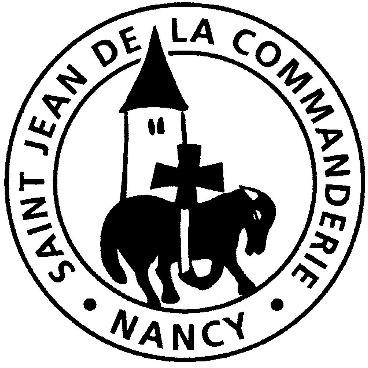 19 et 20 novembre 2016Solennité du Christ, Roi de l’UniversÉglise Saint-Léon